Publicado en Granada el 29/04/2019 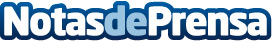 Covirán impulsa prácticas eficaces de prevención de riesgos laboralesCovirán tiene un servicio de prevención mancomunado, que cubre a todas las personas y centros de trabajo; para conseguirlo, cuenta con cinco comités de seguridad y salud ubicados en Granada, Madrid, Sevilla, Cantabria y Vitoria, que funcionan de forma paritaria entre representantes de la empresa y delegados de trabajadores, con reuniones trimestralesDatos de contacto:Comunicación CoviránNota de prensa publicada en: https://www.notasdeprensa.es/coviran-impulsa-practicas-eficaces-de Categorias: Andalucia Recursos humanos Consumo http://www.notasdeprensa.es